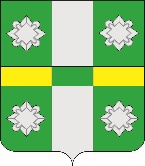 Российская ФедерацияИркутская  областьУсольское районное муниципальное образованиеА Д М И Н И С Т Р А Ц И ЯГородского поселенияТайтурского муниципального образованияПОСТАНОВЛЕНИЕОт  27  декабря 2018 года				                                          № 388ар.п. ТайтуркаО внесении изменений в муниципальную программу«Формирование современной городской среды Тайтурского муниципального образования»  на 2018–2022 годыВ связи с уточнением перечня мероприятий, на основании Порядка принятия решений о разработке, формировании, утверждения, реализации и оценки эффективности реализации муниципальных программ городского поселения Тайтурского муниципального образования, утвержденного постановлением от 10.11.2017 г. № 257 (в редакции от 07.06.2018г. № 153),  руководствуясь ст.ст. 23, 46 Устава Тайтурского  муниципального образования, Администрация городского поселения Тайтурского муниципального образованияПОСТАНОВЛЯЕТ:Внести изменения в муниципальную программу «Формирование современной городской среды Тайтурского муниципального образования» на 2018-2022 годы, утвержденную постановлением администрации городского поселения Тайтурского муниципального образования от  19.12.2017г. № 311 (с изменениями от 12.11.2018г. № 333):1.1. В Разделе 1 Паспорта муниципальной программы в таблице Строку «Ресурсное обеспечение муниципальной программы» изложить в следующей редакции:1.2. Раздел 5 «Ресурсное обеспечение муниципальной программы» изложить в следующей редакции:Основанием для привлечения средств федерального бюджета, средств субсидий из областного бюджета является государственная программа Иркутской области «Формирование современной городской среды на 
2018-2022 годы», утвержденная постановлением Правительства Иркутской области от 31 августа 2017 года № 568-пп. Общий объем финансирования муниципальной программы составляет 994,0 тыс. руб.  Табл. 3. 2. Ведущему специалисту по бюджетно-финансовой политике администрации городского поселения Тайтурского муниципального образования (Клыш Е.В.) предусмотреть при формировании бюджета денежные средства для реализации муниципальной программы «Формирование современной городской среды Тайтурского муниципального образования» на 2018-2022 годы.3. Ответственность за выполнение Программы возложить на специалистов администрации городского поселения Тайтурского муниципального образования - Е.Н. Соболеву и А.В. Никишову. 4.  Ведущему специалисту по кадровым вопросам и делопроизводству Гребневой К.В. опубликовать настоящее решение в газете «Новости» и разместить на официальном сайте администрации городского поселения Тайтурского муниципального образования (www.taiturka.irkmo.ru) в информационно-телекоммуникационной сети «Интернет».5. Контроль за исполнением постановления оставляю за собой.Глава городского поселенияТайтурского муниципальногообразования                                                                                          С.В. БуяковРесурсное обеспечение муниципальной ПрограммыОбщий объем финансирования на реализацию муниципальной  программы на 2018-2022 годы составит        тыс. рублей, в том числе за счет средств:- местного бюджета –       994,0      тыс. рублей;- областного бюджета –                  тыс. рублей;- федерального бюджета –                     тыс. рублей;- иные источники -                          тыс. рублей.на 2018 год _69,0 тыс. руб., из них средств:местного бюджета __69,0___тыс. руб.;областного бюджета _____ тыс. руб.;федерального бюджета ______ тыс. руб.;иные источники _______ тыс.руб.;на 2019 год _245,0 тыс. руб.,   из них средств:местного бюджета ___245,0__тыс. руб.;областного бюджета _____ тыс. руб.;федерального бюджета ______ тыс. руб.;иные источники _______ тыс.руб.;на 2020 год _290,0_тыс. руб.,   из них средств:местного бюджета __290,0___тыс. руб.;областного бюджета _____ тыс. руб.;федерального бюджета ______ тыс. руб.; иные источники _______ тыс.руб.;на 2021 год _290,0 тыс. руб.,   из них средств:местного бюджета __290,0___тыс. руб.;областного бюджета _____ тыс. руб.;федерального бюджета ______ тыс. руб.;иные источники _______ тыс.руб.;на 2022 год _____тыс. руб.,   из них средств:местного бюджета __100,0___тыс. руб.;областного бюджета _____ тыс. руб.;федерального бюджета ______ тыс. руб.;иные источники _______ тыс.руб.;Период реализации программы 
Объем финансирования, тыс. руб. Объем финансирования, тыс. руб. Объем финансирования, тыс. руб. Объем финансирования, тыс. руб. Объем финансирования, тыс. руб. Период реализации программы 
Финансовые
средства, всегоВ том числе по источникам:В том числе по источникам:В том числе по источникам:В том числе по источникам:Период реализации программы 
Финансовые
средства, всегоМБОБФБИные источникиВсего за весь период994,0 в том числе по годам:2018 год69,02019 год245,02020 год290,02021 год290,02022 год100,0